January 29, 2019	RFP # 20-004 Word WorksAddendum No. #1Opening Date: February 21, 2019Opening Time: 2:00 p.m.Notice to Bidders: A request to submit a proposal on the above was sent earlier to your firm. Requests for additional information have been submitted to the Racine Unified School District.  The following response is being provided to all vendors on our bid list to facilitate with your proposal submittal.Q1: If publishers are submitting several titles do we need to submit a packet for each title? Or can publishers submit the pages for the Scope of Services for each title since these questions are product specific then submit the rest of the document pertaining to the company and technology will have the same answers just once?A1: Publishers can submit the pages for the Scope of Services and submit the rest as one answer for all.You must acknowledge any addendum(s) on the Bidder Information & Certification form A.01. Vendor’s who do not acknowledge the addendum may have their bids rejected.Thank you for your interest.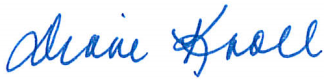 Diane Knoll, Purchasing Supervisor
Purchasing Department        